В соответствии с Федеральным законом от 06.10.2003 № 131-ФЗ «Об общих принципах организации местного самоуправления в Российской Федерации», Приказом Минсельхоза России от 17.11.2021 N 767 «Об утверждении Порядка отбора проектов комплексного развития сельских территорий или сельских агломераций, а также требований к составу заявочной документации, представляемой на отбор проектов" в целях создания комфортных условий проживания и улучшения инфраструктуры Русско-Высоцкого сельского поселения Ломоносовского муниципального района Ленинградской области, вовлечения жителей в реализацию мероприятий, имеющих приоритетное значение для жителей Русско-Высоцкого сельского поселения или его части, в проекты благоустройства территории.ПОСТАНОВЛЯЕТ:1. Создать Общественную комиссию по обеспечению проведения общественных обсуждений по проекту: "Комплексное развитие села Русско-Высоцкое и деревни Телези Русско-Высоцкого сельского поселения Ломоносовского муниципального района Ленинградской области" на 2025-2027 годы (далее – Общественная комиссия).2. Утвердить состав Общественной комиссии согласно Приложения № 1.3. С 16.02.2024 по 04.03.2024 Общественной комиссии провести общественные обсуждения по проекту: "Комплексное развитие села Русско-Высоцкое и деревни Телези Русско-Высоцкого сельского поселения Ломоносовского муниципального района Ленинградской области" на 2025-2027 годы.4. Утвердить Порядок проведения общественных обсуждений, согласно Приложения № 2 к настоящему постановлению. 5. Настоящее постановление вступает в силу со дня официального опубликования (обнародования). Разместить настоящее постановление на официальном сайте Русско-Высоцкого сельского поселения по адресу в сети Интернет: www.russko-vys.ru, копию постановления разместить на стенде в помещении администрации и в помещении библиотеки Русско-Высоцкого сельского поселения.  6. Контроль за выполнением настоящего постановления возложить на заместителя главы администрации Русско-Высоцкого сельского поселения Бырдина А.И.Глава Русско-Высоцкого сельского поселения  		                         	           Л.И. ВолковаУТВЕРЖДЕНОпостановлением администрацииРусско-Высоцкого сельского поселенияот 16.02.2024 г. № 30/1 (приложение 1)СОСТАВОбщественной комиссии по обеспечению проведения общественных обсуждений по проекту: "Комплексное развитие села Русско-Высоцкое и деревни Телези Русско-Высоцкого сельского поселения Ломоносовского муниципального района Ленинградской области" на 2025-2027 г.УТВЕРЖДЕНОпостановлением администрацииРусско-Высоцкого сельского поселенияот 16.02.2024 г. № 30/1 (приложение 2)Порядок
проведения общественных обсуждений по проекту: "Комплексное развитие села Русско-Высоцкое и деревни Телези Русско-Высоцкого сельского поселения Ломоносовского муниципального района Ленинградской области" на 2025-2027 г.»Администрация Русско-Высоцкого сельского поселения информирует о проведении общественных обсуждений по проекту: "Комплексное развитие села Русско-Высоцкое и деревни Телези Русско-Высоцкого сельского поселения Ломоносовского муниципального района Ленинградской области". Краткое описание (паспорт) объектов проекта "Комплексное развитие села Русско-Высоцкое и деревни Телези Русско-Высоцкого сельского поселения Ломоносовского муниципального района Ленинградской области" разместить на официальном сайте поселения и на официальной странице в социальной сети ВКонтакте.Граждане, юридические лица имеют возможность в период с 16.02.2024 по 04.03.2024 ознакомиться с проектом "Комплексное развитие села Русско-Высоцкое и деревни Телези Русско-Высоцкого сельского поселения Ломоносовского муниципального района Ленинградской области" и направить в администрацию Русско-Высоцкого сельского поселения свои замечания и предложения (при наличии). В соответствии с Приказом Минсельхоза России от 17.11.2021 N 767 "Об утверждении Порядка отбора проектов комплексного развития сельских территорий или сельских агломераций, а также требований к составу заявочной документации, представляемой на отбор проектов", проведение общественных обсуждений является обязательным требованием к заявочной документации.Направлять замечания и предложения можно в рабочие дни по адресу администрации: 188516, Ленинградская область, Ломоносовский район, с. Русско-Высоцкое д. 3 (график работы: понедельник- четверг, с 9.00 до 18.00, пятница с 9.00 до 17.00. Обед с 13.00 до 14.00) либо по адресу электронной почты: russ@komfin.ruДополнительную информацию Вы можете получить по телефону администрации: 8(81376) 77-230.По окончании общественных обсуждений Общественная комиссия оформляет протокол общественных обсуждений, который подлежит размещению на официальном сайте Русско-Высоцкого сельского поселения в течение одного рабочего дня со дня подписания протокола.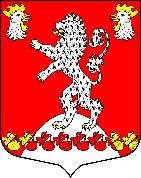 Администрация Русско-Высоцкого сельского поселения                                       Ломоносовского муниципального района Ленинградской областиПОСТАНОВЛЕНИЕАдминистрация Русско-Высоцкого сельского поселения                                       Ломоносовского муниципального района Ленинградской областиПОСТАНОВЛЕНИЕАдминистрация Русско-Высоцкого сельского поселения                                       Ломоносовского муниципального района Ленинградской областиПОСТАНОВЛЕНИЕ№ 30/1от 16.02.2024 года16.02.2024 годас. Русско-Высоцкое№ 30/1О проведении общественных обсуждений по проекту: "Комплексное развитие села Русско-Высоцкое и деревни Телези Русско-Высоцкого сельского поселения Ломоносовского муниципального района Ленинградской области" на 2025-2027 годы»О проведении общественных обсуждений по проекту: "Комплексное развитие села Русско-Высоцкое и деревни Телези Русско-Высоцкого сельского поселения Ломоносовского муниципального района Ленинградской области" на 2025-2027 годы»О проведении общественных обсуждений по проекту: "Комплексное развитие села Русско-Высоцкое и деревни Телези Русско-Высоцкого сельского поселения Ломоносовского муниципального района Ленинградской области" на 2025-2027 годы»О проведении общественных обсуждений по проекту: "Комплексное развитие села Русско-Высоцкое и деревни Телези Русско-Высоцкого сельского поселения Ломоносовского муниципального района Ленинградской области" на 2025-2027 годы»№ 30/1Председатель Общественной комиссии:Председатель Общественной комиссии:Волкова Л.ИГлава Русско-Высоцкого сельского поселения;Заместитель председателя Общественной комиссии:Заместитель председателя Общественной комиссии:Бырдин А.И.Заместитель главы администрации Русско-Высоцкого сельского поселения;Члены Общественной комиссии:Члены Общественной комиссии:Гуков Д.А.депутат Совета депутатов Русско-Высоцкого сельского поселения;Визе С.О.депутат Совета депутатов Русско-Высоцкого сельского поселения;Неводчикова Г.Т.председатель инициативной комиссии с. Русско-Высоцкое Суворина А.И.председатель общественного совета д. ТелезиСекретарь Общественной комиссии:Секретарь Общественной комиссии:Рыльцына Л.В.Главный специалист администрации Русско-Высоцкого сельского поселения.